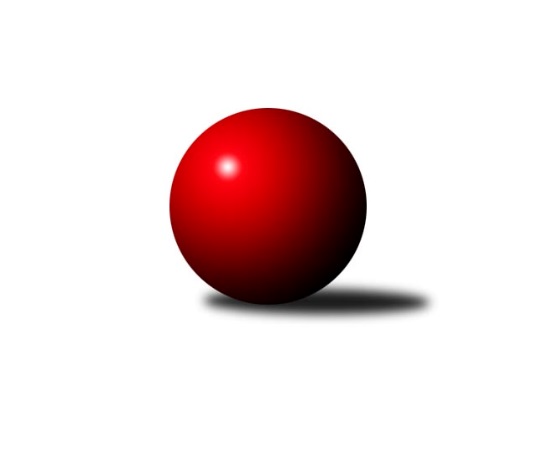 Č.12Ročník 2017/2018	27.4.2024 Krajský přebor MS 2017/2018Statistika 12. kolaTabulka družstev:		družstvo	záp	výh	rem	proh	skore	sety	průměr	body	plné	dorážka	chyby	1.	TJ VOKD Poruba ˝A˝	12	8	1	3	61.5 : 34.5 	(89.5 : 54.5)	2544	17	1757	786	39.4	2.	TJ Unie Hlubina˝B˝	12	8	1	3	59.5 : 36.5 	(78.5 : 65.5)	2487	17	1708	779	36.8	3.	TJ Odry ˝B˝	12	7	2	3	63.0 : 33.0 	(79.5 : 64.5)	2501	16	1734	767	35.8	4.	TJ Spartak Bílovec ˝A˝	12	8	0	4	60.5 : 35.5 	(84.5 : 59.5)	2498	16	1728	770	34.9	5.	KK Minerva Opava ˝B˝	12	7	1	4	48.0 : 48.0 	(79.5 : 64.5)	2388	15	1661	727	37.4	6.	TJ Sokol Dobroslavice ˝A˝	12	6	0	6	48.0 : 48.0 	(78.0 : 66.0)	2437	12	1698	739	43.3	7.	TJ Opava ˝C˝	12	5	1	6	41.5 : 54.5 	(61.0 : 83.0)	2417	11	1693	725	49.9	8.	TJ Sokol Bohumín˝C˝	12	5	0	7	42.0 : 54.0 	(66.0 : 78.0)	2400	10	1700	700	47.3	9.	TJ Sokol Sedlnice ˝B˝	12	5	0	7	40.5 : 55.5 	(67.0 : 77.0)	2453	10	1703	750	39.5	10.	KK Hranice ˝A˝	12	4	0	8	43.0 : 53.0 	(68.5 : 75.5)	2404	8	1693	711	45.2	11.	Kuželky Horní Benešov	12	4	0	8	39.0 : 57.0 	(60.5 : 83.5)	2437	8	1696	741	45.2	12.	TJ VOKD Poruba C	12	2	0	10	29.5 : 66.5 	(51.5 : 92.5)	2356	4	1666	690	58.4Tabulka doma:		družstvo	záp	výh	rem	proh	skore	sety	průměr	body	maximum	minimum	1.	TJ Spartak Bílovec ˝A˝	7	6	0	1	42.0 : 14.0 	(57.0 : 27.0)	2625	12	2741	2549	2.	KK Minerva Opava ˝B˝	6	5	1	0	33.5 : 14.5 	(49.5 : 22.5)	2564	11	2610	2511	3.	TJ Unie Hlubina˝B˝	5	5	0	0	30.0 : 10.0 	(40.5 : 19.5)	2511	10	2537	2484	4.	TJ VOKD Poruba ˝A˝	6	5	0	1	36.5 : 11.5 	(53.0 : 19.0)	2526	10	2584	2439	5.	TJ Odry ˝B˝	6	4	1	1	32.5 : 15.5 	(43.0 : 29.0)	2507	9	2571	2462	6.	KK Hranice ˝A˝	6	4	0	2	32.0 : 16.0 	(45.5 : 26.5)	2444	8	2516	2396	7.	TJ Sokol Bohumín˝C˝	6	4	0	2	31.0 : 17.0 	(45.5 : 26.5)	2462	8	2506	2434	8.	Kuželky Horní Benešov	6	4	0	2	28.0 : 20.0 	(41.5 : 30.5)	2573	8	2653	2526	9.	TJ Opava ˝C˝	6	3	1	2	28.0 : 20.0 	(38.5 : 33.5)	2474	7	2557	2393	10.	TJ Sokol Sedlnice ˝B˝	6	3	0	3	25.0 : 23.0 	(40.5 : 31.5)	2460	6	2549	2335	11.	TJ VOKD Poruba C	6	2	0	4	21.5 : 26.5 	(32.0 : 40.0)	2340	4	2418	2270	12.	TJ Sokol Dobroslavice ˝A˝	6	2	0	4	21.0 : 27.0 	(38.0 : 34.0)	2338	4	2457	2253Tabulka venku:		družstvo	záp	výh	rem	proh	skore	sety	průměr	body	maximum	minimum	1.	TJ Sokol Dobroslavice ˝A˝	6	4	0	2	27.0 : 21.0 	(40.0 : 32.0)	2454	8	2554	2366	2.	TJ Odry ˝B˝	6	3	1	2	30.5 : 17.5 	(36.5 : 35.5)	2500	7	2658	2368	3.	TJ VOKD Poruba ˝A˝	6	3	1	2	25.0 : 23.0 	(36.5 : 35.5)	2547	7	2663	2453	4.	TJ Unie Hlubina˝B˝	7	3	1	3	29.5 : 26.5 	(38.0 : 46.0)	2483	7	2588	2297	5.	TJ Spartak Bílovec ˝A˝	5	2	0	3	18.5 : 21.5 	(27.5 : 32.5)	2473	4	2643	2318	6.	TJ Sokol Sedlnice ˝B˝	6	2	0	4	15.5 : 32.5 	(26.5 : 45.5)	2452	4	2537	2372	7.	KK Minerva Opava ˝B˝	6	2	0	4	14.5 : 33.5 	(30.0 : 42.0)	2353	4	2460	2261	8.	TJ Opava ˝C˝	6	2	0	4	13.5 : 34.5 	(22.5 : 49.5)	2408	4	2508	2272	9.	TJ Sokol Bohumín˝C˝	6	1	0	5	11.0 : 37.0 	(20.5 : 51.5)	2389	2	2438	2355	10.	KK Hranice ˝A˝	6	0	0	6	11.0 : 37.0 	(23.0 : 49.0)	2398	0	2512	2243	11.	Kuželky Horní Benešov	6	0	0	6	11.0 : 37.0 	(19.0 : 53.0)	2415	0	2468	2322	12.	TJ VOKD Poruba C	6	0	0	6	8.0 : 40.0 	(19.5 : 52.5)	2369	0	2472	2221Tabulka podzimní části:		družstvo	záp	výh	rem	proh	skore	sety	průměr	body	doma	venku	1.	TJ VOKD Poruba ˝A˝	11	7	1	3	54.5 : 33.5 	(79.5 : 52.5)	2543	15 	4 	0 	1 	3 	1 	2	2.	TJ Unie Hlubina˝B˝	11	7	1	3	52.5 : 35.5 	(67.5 : 64.5)	2487	15 	4 	0 	0 	3 	1 	3	3.	TJ Odry ˝B˝	11	6	2	3	56.5 : 31.5 	(71.5 : 60.5)	2523	14 	4 	1 	1 	2 	1 	2	4.	TJ Spartak Bílovec ˝A˝	11	7	0	4	53.5 : 34.5 	(77.5 : 54.5)	2500	14 	5 	0 	1 	2 	0 	3	5.	KK Minerva Opava ˝B˝	11	6	1	4	42.0 : 46.0 	(70.5 : 61.5)	2387	13 	4 	1 	0 	2 	0 	4	6.	TJ Sokol Dobroslavice ˝A˝	11	6	0	5	46.5 : 41.5 	(74.0 : 58.0)	2438	12 	2 	0 	3 	4 	0 	2	7.	TJ Opava ˝C˝	11	5	1	5	40.5 : 47.5 	(56.0 : 76.0)	2409	11 	3 	1 	2 	2 	0 	3	8.	TJ Sokol Bohumín˝C˝	11	5	0	6	41.0 : 47.0 	(65.0 : 67.0)	2402	10 	4 	0 	2 	1 	0 	4	9.	TJ Sokol Sedlnice ˝B˝	11	5	0	6	39.5 : 48.5 	(65.0 : 67.0)	2457	10 	3 	0 	3 	2 	0 	3	10.	Kuželky Horní Benešov	11	4	0	7	37.0 : 51.0 	(57.0 : 75.0)	2441	8 	4 	0 	2 	0 	0 	5	11.	KK Hranice ˝A˝	11	3	0	8	37.0 : 51.0 	(60.0 : 72.0)	2405	6 	3 	0 	2 	0 	0 	6	12.	TJ VOKD Poruba C	11	2	0	9	27.5 : 60.5 	(48.5 : 83.5)	2333	4 	2 	0 	4 	0 	0 	5Tabulka jarní části:		družstvo	záp	výh	rem	proh	skore	sety	průměr	body	doma	venku	1.	TJ Unie Hlubina˝B˝	1	1	0	0	7.0 : 1.0 	(11.0 : 1.0)	2513	2 	1 	0 	0 	0 	0 	0 	2.	TJ VOKD Poruba ˝A˝	1	1	0	0	7.0 : 1.0 	(10.0 : 2.0)	2557	2 	1 	0 	0 	0 	0 	0 	3.	TJ Spartak Bílovec ˝A˝	1	1	0	0	7.0 : 1.0 	(7.0 : 5.0)	2553	2 	1 	0 	0 	0 	0 	0 	4.	TJ Odry ˝B˝	1	1	0	0	6.5 : 1.5 	(8.0 : 4.0)	2368	2 	0 	0 	0 	1 	0 	0 	5.	KK Minerva Opava ˝B˝	1	1	0	0	6.0 : 2.0 	(9.0 : 3.0)	2600	2 	1 	0 	0 	0 	0 	0 	6.	KK Hranice ˝A˝	1	1	0	0	6.0 : 2.0 	(8.5 : 3.5)	2414	2 	1 	0 	0 	0 	0 	0 	7.	Kuželky Horní Benešov	1	0	0	1	2.0 : 6.0 	(3.5 : 8.5)	2413	0 	0 	0 	0 	0 	0 	1 	8.	TJ VOKD Poruba C	1	0	0	1	2.0 : 6.0 	(3.0 : 9.0)	2472	0 	0 	0 	0 	0 	0 	1 	9.	TJ Sokol Dobroslavice ˝A˝	1	0	0	1	1.5 : 6.5 	(4.0 : 8.0)	2305	0 	0 	0 	1 	0 	0 	0 	10.	TJ Opava ˝C˝	1	0	0	1	1.0 : 7.0 	(5.0 : 7.0)	2467	0 	0 	0 	0 	0 	0 	1 	11.	TJ Sokol Sedlnice ˝B˝	1	0	0	1	1.0 : 7.0 	(2.0 : 10.0)	2372	0 	0 	0 	0 	0 	0 	1 	12.	TJ Sokol Bohumín˝C˝	1	0	0	1	1.0 : 7.0 	(1.0 : 11.0)	2383	0 	0 	0 	0 	0 	0 	1 Zisk bodů pro družstvo:		jméno hráče	družstvo	body	zápasy	v %	dílčí body	sety	v %	1.	Anna Ledvinová 	KK Hranice ˝A˝ 	12	/	12	(100%)	18.5	/	24	(77%)	2.	Stanislava Ovšáková 	TJ Odry ˝B˝ 	9.5	/	12	(79%)	15	/	24	(63%)	3.	Tomáš Binar 	TJ Spartak Bílovec ˝A˝ 	9	/	11	(82%)	16.5	/	22	(75%)	4.	Pavel Krompolc 	TJ Unie Hlubina˝B˝ 	9	/	11	(82%)	14.5	/	22	(66%)	5.	Petr Pavelka 	KK Hranice ˝A˝ 	9	/	12	(75%)	15	/	24	(63%)	6.	Petr Chodura 	TJ Unie Hlubina˝B˝ 	9	/	12	(75%)	15	/	24	(63%)	7.	Jan Frydrych 	TJ Odry ˝B˝ 	8.5	/	10	(85%)	14.5	/	20	(73%)	8.	Jan Stuš 	TJ Sokol Bohumín˝C˝ 	8	/	11	(73%)	13.5	/	22	(61%)	9.	Tomáš Král 	KK Minerva Opava ˝B˝ 	8	/	12	(67%)	18	/	24	(75%)	10.	Jan Král 	KK Minerva Opava ˝B˝ 	8	/	12	(67%)	16	/	24	(67%)	11.	Martin Třečák 	TJ Sokol Dobroslavice ˝A˝ 	8	/	12	(67%)	15	/	24	(63%)	12.	Rudolf Tvrdoň 	TJ Opava ˝C˝ 	8	/	12	(67%)	11	/	24	(46%)	13.	Václav Rábl 	TJ Unie Hlubina˝B˝ 	7.5	/	11	(68%)	16	/	22	(73%)	14.	Jan Strnadel 	KK Minerva Opava ˝B˝ 	7.5	/	12	(63%)	16.5	/	24	(69%)	15.	Milan Zezulka 	TJ Spartak Bílovec ˝A˝ 	7	/	9	(78%)	13	/	18	(72%)	16.	Petr Oravec 	TJ VOKD Poruba ˝A˝ 	7	/	9	(78%)	13	/	18	(72%)	17.	Filip Sýkora 	TJ Spartak Bílovec ˝A˝ 	7	/	9	(78%)	12	/	18	(67%)	18.	Ondřej Gajdičiar 	TJ Odry ˝B˝ 	7	/	9	(78%)	11.5	/	18	(64%)	19.	Michal Bezruč 	TJ VOKD Poruba ˝A˝ 	7	/	10	(70%)	15	/	20	(75%)	20.	Pavel Marek 	TJ Unie Hlubina˝B˝ 	7	/	10	(70%)	13	/	20	(65%)	21.	Jiří Madecký 	TJ Odry ˝B˝ 	7	/	10	(70%)	11.5	/	20	(58%)	22.	Jan Míka 	TJ VOKD Poruba ˝A˝ 	7	/	11	(64%)	16	/	22	(73%)	23.	Martin Weiss 	Kuželky Horní Benešov 	7	/	11	(64%)	13.5	/	22	(61%)	24.	Petr Číž 	TJ Sokol Dobroslavice ˝A˝ 	7	/	12	(58%)	16	/	24	(67%)	25.	Karel Kuchař 	TJ Sokol Dobroslavice ˝A˝ 	6.5	/	10	(65%)	13	/	20	(65%)	26.	David Juřica 	TJ Sokol Sedlnice ˝B˝ 	6.5	/	10	(65%)	12	/	20	(60%)	27.	Pavel Hrabec 	TJ VOKD Poruba ˝A˝ 	6	/	9	(67%)	11.5	/	18	(64%)	28.	Lukáš Trojek 	TJ VOKD Poruba C 	6	/	10	(60%)	10	/	20	(50%)	29.	Ladislav Petr 	TJ Sokol Sedlnice ˝B˝ 	6	/	11	(55%)	13	/	22	(59%)	30.	Jiří Kratoš 	TJ VOKD Poruba ˝A˝ 	6	/	11	(55%)	12	/	22	(55%)	31.	Karel Šnajdárek 	TJ Spartak Bílovec ˝A˝ 	6	/	11	(55%)	12	/	22	(55%)	32.	Karel Ridl 	TJ Sokol Dobroslavice ˝A˝ 	6	/	11	(55%)	11	/	22	(50%)	33.	Václav Kladiva 	TJ Sokol Bohumín˝C˝ 	6	/	12	(50%)	12.5	/	24	(52%)	34.	František Opravil 	KK Hranice ˝A˝ 	6	/	12	(50%)	11	/	24	(46%)	35.	Martin Koraba 	Kuželky Horní Benešov 	6	/	12	(50%)	10.5	/	24	(44%)	36.	David Binar 	TJ Spartak Bílovec ˝A˝ 	5.5	/	11	(50%)	13	/	22	(59%)	37.	Jan Žídek 	TJ VOKD Poruba ˝A˝ 	5.5	/	12	(46%)	12	/	24	(50%)	38.	Daniel Malina 	TJ Odry ˝B˝ 	5	/	8	(63%)	9	/	16	(56%)	39.	Daniel Ševčík st.	TJ Odry ˝B˝ 	5	/	9	(56%)	9	/	18	(50%)	40.	Renáta Smijová 	KK Minerva Opava ˝B˝ 	5	/	10	(50%)	11	/	20	(55%)	41.	Jan Kořený 	TJ Opava ˝C˝ 	5	/	10	(50%)	10	/	20	(50%)	42.	Renáta Janyšková 	TJ Sokol Sedlnice ˝B˝ 	5	/	10	(50%)	9	/	20	(45%)	43.	Jana Frydrychová 	TJ Odry ˝B˝ 	5	/	10	(50%)	8	/	20	(40%)	44.	Jaroslav Klus 	TJ Sokol Bohumín˝C˝ 	5	/	11	(45%)	11	/	22	(50%)	45.	Rostislav Kletenský 	TJ Sokol Sedlnice ˝B˝ 	5	/	11	(45%)	10	/	22	(45%)	46.	Vlastimil Kotrla 	Kuželky Horní Benešov 	4	/	4	(100%)	8	/	8	(100%)	47.	Marek Číž 	TJ VOKD Poruba C 	4	/	6	(67%)	5.5	/	12	(46%)	48.	Martin Skopal 	TJ VOKD Poruba ˝A˝ 	4	/	8	(50%)	9	/	16	(56%)	49.	Antonín Fabík 	TJ Spartak Bílovec ˝A˝ 	4	/	8	(50%)	7	/	16	(44%)	50.	Klára Tobolová 	TJ Sokol Sedlnice ˝B˝ 	4	/	9	(44%)	12	/	18	(67%)	51.	Vladimír Štacha 	TJ Spartak Bílovec ˝A˝ 	4	/	9	(44%)	8	/	18	(44%)	52.	Jana Tvrdoňová 	TJ Opava ˝C˝ 	4	/	10	(40%)	10	/	20	(50%)	53.	Jiří Terrich 	KK Hranice ˝A˝ 	4	/	10	(40%)	8	/	20	(40%)	54.	Václav Boháčik 	TJ Opava ˝C˝ 	4	/	10	(40%)	7	/	20	(35%)	55.	Stanislav Sliwka 	TJ Sokol Bohumín˝C˝ 	4	/	11	(36%)	11	/	22	(50%)	56.	Jaromír Martiník 	Kuželky Horní Benešov 	4	/	11	(36%)	8.5	/	22	(39%)	57.	Roman Grüner 	TJ Unie Hlubina˝B˝ 	4	/	11	(36%)	7	/	22	(32%)	58.	Zdeněk Mžik 	TJ VOKD Poruba C 	4	/	12	(33%)	10.5	/	24	(44%)	59.	Miroslav Procházka 	Kuželky Horní Benešov 	4	/	12	(33%)	10	/	24	(42%)	60.	Alfréd Hermann 	TJ Sokol Bohumín˝C˝ 	4	/	12	(33%)	8	/	24	(33%)	61.	Rostislav Bareš 	TJ VOKD Poruba C 	3.5	/	11	(32%)	8	/	22	(36%)	62.	Jana Martiníková 	Kuželky Horní Benešov 	3	/	6	(50%)	3	/	12	(25%)	63.	Ivo Kovářík 	TJ Sokol Dobroslavice ˝A˝ 	3	/	7	(43%)	8	/	14	(57%)	64.	Zdeněk Hebda 	TJ VOKD Poruba C 	3	/	8	(38%)	8	/	16	(50%)	65.	Radmila Pastvová 	TJ Unie Hlubina˝B˝ 	3	/	9	(33%)	9	/	18	(50%)	66.	Zdeněk Štohanzl 	KK Minerva Opava ˝B˝ 	3	/	11	(27%)	9	/	22	(41%)	67.	Barbora Víchová 	TJ Opava ˝C˝ 	3	/	11	(27%)	6	/	22	(27%)	68.	Pavel Plaček 	TJ Sokol Bohumín˝C˝ 	3	/	12	(25%)	7	/	24	(29%)	69.	Karel Škrobánek 	TJ Opava ˝C˝ 	2.5	/	7	(36%)	8	/	14	(57%)	70.	Milan Binar 	TJ Spartak Bílovec ˝A˝ 	2	/	2	(100%)	2	/	4	(50%)	71.	Dana Lamichová 	TJ Opava ˝C˝ 	2	/	3	(67%)	3	/	6	(50%)	72.	Antonín Žídek 	Kuželky Horní Benešov 	2	/	5	(40%)	3	/	10	(30%)	73.	Helena Hýžová 	TJ VOKD Poruba C 	2	/	5	(40%)	3	/	10	(30%)	74.	Libor Veselý 	TJ Sokol Dobroslavice ˝A˝ 	2	/	6	(33%)	5	/	12	(42%)	75.	Milan Pčola 	TJ VOKD Poruba C 	2	/	6	(33%)	4.5	/	12	(38%)	76.	Zdeněk Štefek 	TJ Sokol Dobroslavice ˝A˝ 	2	/	9	(22%)	7	/	18	(39%)	77.	Michaela Tobolová 	TJ Sokol Sedlnice ˝B˝ 	2	/	12	(17%)	7	/	24	(29%)	78.	Jaroslav Ledvina 	KK Hranice ˝A˝ 	2	/	12	(17%)	7	/	24	(29%)	79.	Jana Martínková 	KK Minerva Opava ˝B˝ 	1.5	/	3	(50%)	3	/	6	(50%)	80.	Lumír Kocián 	TJ Sokol Dobroslavice ˝A˝ 	1.5	/	4	(38%)	3	/	8	(38%)	81.	Slawomir Holynski 	TJ Opava ˝C˝ 	1	/	1	(100%)	2	/	2	(100%)	82.	Lucie Bogdanowiczová 	TJ Sokol Bohumín˝C˝ 	1	/	1	(100%)	2	/	2	(100%)	83.	Adéla Sobotíková 	TJ Sokol Sedlnice ˝B˝ 	1	/	1	(100%)	2	/	2	(100%)	84.	Petr Wolf 	TJ Opava ˝C˝ 	1	/	1	(100%)	1.5	/	2	(75%)	85.	Miroslava Ševčíková 	TJ Sokol Bohumín˝C˝ 	1	/	1	(100%)	1	/	2	(50%)	86.	Michaela Černá 	TJ Unie Hlubina˝B˝ 	1	/	1	(100%)	1	/	2	(50%)	87.	Jiří Číž 	TJ VOKD Poruba C 	1	/	2	(50%)	1	/	4	(25%)	88.	Mariusz Gierczak 	TJ Opava ˝C˝ 	1	/	3	(33%)	2.5	/	6	(42%)	89.	Martin Juřica 	TJ Sokol Sedlnice ˝B˝ 	1	/	4	(25%)	2	/	8	(25%)	90.	Petr Frank 	KK Minerva Opava ˝B˝ 	1	/	5	(20%)	4	/	10	(40%)	91.	Josef Hájek 	TJ Unie Hlubina˝B˝ 	1	/	6	(17%)	2	/	12	(17%)	92.	Zdeňka Terrichová 	KK Hranice ˝A˝ 	1	/	7	(14%)	5	/	14	(36%)	93.	Jaroslav Brázda 	KK Hranice ˝A˝ 	1	/	7	(14%)	4	/	14	(29%)	94.	David Schiedek 	Kuželky Horní Benešov 	1	/	10	(10%)	4	/	20	(20%)	95.	Josef Kyjovský 	TJ Unie Hlubina˝B˝ 	0	/	1	(0%)	1	/	2	(50%)	96.	Jiří Novák 	TJ Opava ˝C˝ 	0	/	1	(0%)	0	/	2	(0%)	97.	Rostislav Klazar 	TJ Spartak Bílovec ˝A˝ 	0	/	1	(0%)	0	/	2	(0%)	98.	Roman Škrobánek 	TJ Opava ˝C˝ 	0	/	1	(0%)	0	/	2	(0%)	99.	Ladislav Štafa 	TJ Sokol Bohumín˝C˝ 	0	/	1	(0%)	0	/	2	(0%)	100.	Jaroslav Chvostek 	TJ Sokol Sedlnice ˝B˝ 	0	/	1	(0%)	0	/	2	(0%)	101.	Jaroslav Lakomý 	Kuželky Horní Benešov 	0	/	1	(0%)	0	/	2	(0%)	102.	Tibor Kállai 	TJ Sokol Sedlnice ˝B˝ 	0	/	1	(0%)	0	/	2	(0%)	103.	Marta Andrejčáková 	KK Minerva Opava ˝B˝ 	0	/	2	(0%)	1	/	4	(25%)	104.	Ladislav Míka 	TJ VOKD Poruba C 	0	/	3	(0%)	0	/	6	(0%)	105.	Věra Ovšáková 	TJ Odry ˝B˝ 	0	/	4	(0%)	1	/	8	(13%)	106.	Karel Vágner 	KK Minerva Opava ˝B˝ 	0	/	4	(0%)	1	/	8	(13%)	107.	Radim Bezruč 	TJ VOKD Poruba C 	0	/	6	(0%)	1	/	12	(8%)Průměry na kuželnách:		kuželna	průměr	plné	dorážka	chyby	výkon na hráče	1.	TJ Spartak Bílovec, 1-2	2564	1775	788	39.9	(427.4)	2.	 Horní Benešov, 1-4	2545	1782	762	45.6	(424.2)	3.	Minerva Opava, 1-2	2534	1745	788	32.0	(422.4)	4.	TJ Odry, 1-4	2488	1720	767	38.0	(414.7)	5.	TJ Opava, 1-4	2464	1709	755	46.9	(410.8)	6.	TJ Unie Hlubina, 1-2	2459	1724	734	41.1	(409.9)	7.	TJ Sokol Sedlnice, 1-2	2450	1687	762	39.3	(408.4)	8.	TJ Sokol Bohumín, 1-4	2437	1699	738	45.6	(406.3)	9.	KK Hranice, 1-2	2416	1691	725	40.8	(402.8)	10.	TJ VOKD Poruba, 1-4	2407	1689	717	52.2	(401.3)	11.	TJ Sokol Dobroslavice, 1-2	2336	1624	712	40.0	(389.5)Nejlepší výkony na kuželnách:TJ Spartak Bílovec, 1-2TJ Spartak Bílovec ˝A˝	2741	8. kolo	Milan Zezulka 	TJ Spartak Bílovec ˝A˝	489	6. koloTJ Spartak Bílovec ˝A˝	2717	6. kolo	Milan Zezulka 	TJ Spartak Bílovec ˝A˝	481	8. koloTJ Spartak Bílovec ˝A˝	2679	11. kolo	Milan Zezulka 	TJ Spartak Bílovec ˝A˝	479	11. koloTJ VOKD Poruba ˝A˝	2663	2. kolo	Jan Míka 	TJ VOKD Poruba ˝A˝	478	2. koloTJ Spartak Bílovec ˝A˝	2574	2. kolo	Vladimír Štacha 	TJ Spartak Bílovec ˝A˝	473	8. koloTJ Spartak Bílovec ˝A˝	2564	3. kolo	Filip Sýkora 	TJ Spartak Bílovec ˝A˝	472	8. koloTJ Unie Hlubina˝B˝	2559	3. kolo	Martin Skopal 	TJ VOKD Poruba ˝A˝	469	2. koloTJ Spartak Bílovec ˝A˝	2553	12. kolo	Karel Šnajdárek 	TJ Spartak Bílovec ˝A˝	468	2. koloTJ Spartak Bílovec ˝A˝	2549	4. kolo	Filip Sýkora 	TJ Spartak Bílovec ˝A˝	461	11. koloTJ Odry ˝B˝	2501	6. kolo	Karel Šnajdárek 	TJ Spartak Bílovec ˝A˝	459	6. kolo Horní Benešov, 1-4TJ Odry ˝B˝	2658	2. kolo	Martin Weiss 	Kuželky Horní Benešov	471	7. koloKuželky Horní Benešov	2653	7. kolo	Daniel Malina 	TJ Odry ˝B˝	467	2. koloKuželky Horní Benešov	2629	9. kolo	Vlastimil Kotrla 	Kuželky Horní Benešov	467	9. koloTJ VOKD Poruba ˝A˝	2600	9. kolo	Karel Ridl 	TJ Sokol Dobroslavice ˝A˝	466	4. koloKuželky Horní Benešov	2555	2. kolo	Miroslav Procházka 	Kuželky Horní Benešov	465	9. koloTJ Sokol Dobroslavice ˝A˝	2554	4. kolo	Anna Ledvinová 	KK Hranice ˝A˝	463	10. koloKuželky Horní Benešov	2540	10. kolo	Martin Weiss 	Kuželky Horní Benešov	462	4. koloKuželky Horní Benešov	2535	5. kolo	Jaromír Martiník 	Kuželky Horní Benešov	461	7. koloKuželky Horní Benešov	2526	4. kolo	Martin Koraba 	Kuželky Horní Benešov	457	9. koloKK Hranice ˝A˝	2512	10. kolo	Martin Koraba 	Kuželky Horní Benešov	455	7. koloMinerva Opava, 1-2KK Minerva Opava ˝B˝	2610	7. kolo	Tomáš Král 	KK Minerva Opava ˝B˝	494	7. koloKK Minerva Opava ˝B˝	2600	12. kolo	Stanislava Ovšáková 	TJ Odry ˝B˝	494	11. koloKK Minerva Opava ˝B˝	2562	3. kolo	Tomáš Král 	KK Minerva Opava ˝B˝	479	5. koloKK Minerva Opava ˝B˝	2561	5. kolo	Tomáš Král 	KK Minerva Opava ˝B˝	473	3. koloTJ Odry ˝B˝	2543	11. kolo	Renáta Janyšková 	TJ Sokol Sedlnice ˝B˝	458	3. koloKK Minerva Opava ˝B˝	2541	11. kolo	Tomáš Král 	KK Minerva Opava ˝B˝	457	1. koloTJ Sokol Sedlnice ˝B˝	2537	3. kolo	Renáta Smijová 	KK Minerva Opava ˝B˝	457	7. koloKK Minerva Opava ˝B˝	2511	1. kolo	Jan Král 	KK Minerva Opava ˝B˝	454	1. koloTJ Spartak Bílovec ˝A˝	2507	5. kolo	Jan Král 	KK Minerva Opava ˝B˝	453	12. koloTJ Unie Hlubina˝B˝	2498	7. kolo	Renáta Smijová 	KK Minerva Opava ˝B˝	452	5. koloTJ Odry, 1-4TJ VOKD Poruba ˝A˝	2572	7. kolo	Jan Frydrych 	TJ Odry ˝B˝	463	10. koloTJ Odry ˝B˝	2571	7. kolo	Jan Frydrych 	TJ Odry ˝B˝	456	3. koloTJ Odry ˝B˝	2535	3. kolo	Stanislava Ovšáková 	TJ Odry ˝B˝	454	7. koloTJ Odry ˝B˝	2514	10. kolo	Stanislava Ovšáková 	TJ Odry ˝B˝	454	5. koloTJ Opava ˝C˝	2508	5. kolo	Daniel Ševčík st.	TJ Odry ˝B˝	454	7. koloTJ Odry ˝B˝	2494	9. kolo	Martin Skopal 	TJ VOKD Poruba ˝A˝	451	7. koloTJ Odry ˝B˝	2466	5. kolo	Daniel Malina 	TJ Odry ˝B˝	444	3. koloTJ Odry ˝B˝	2462	1. kolo	Michal Bezruč 	TJ VOKD Poruba ˝A˝	443	7. koloTJ Sokol Dobroslavice ˝A˝	2454	10. kolo	Anna Ledvinová 	KK Hranice ˝A˝	440	9. koloTJ Sokol Bohumín˝C˝	2437	3. kolo	Zdeněk Hebda 	TJ VOKD Poruba C	439	1. koloTJ Opava, 1-4TJ Spartak Bílovec ˝A˝	2643	10. kolo	Pavel Marek 	TJ Unie Hlubina˝B˝	488	2. koloTJ Unie Hlubina˝B˝	2588	2. kolo	Milan Zezulka 	TJ Spartak Bílovec ˝A˝	474	10. koloTJ Opava ˝C˝	2557	2. kolo	Karel Kuchař 	TJ Sokol Dobroslavice ˝A˝	462	11. koloTJ Opava ˝C˝	2506	4. kolo	Petr Wolf 	TJ Opava ˝C˝	462	6. koloTJ Opava ˝C˝	2465	10. kolo	Slawomir Holynski 	TJ Opava ˝C˝	456	8. koloTJ Opava ˝C˝	2462	8. kolo	Karel Škrobánek 	TJ Opava ˝C˝	455	2. koloTJ Opava ˝C˝	2458	6. kolo	Tomáš Binar 	TJ Spartak Bílovec ˝A˝	446	10. koloTJ Sokol Dobroslavice ˝A˝	2409	11. kolo	Rudolf Tvrdoň 	TJ Opava ˝C˝	445	2. koloTJ VOKD Poruba C	2399	6. kolo	Filip Sýkora 	TJ Spartak Bílovec ˝A˝	445	10. koloTJ Opava ˝C˝	2393	11. kolo	Petr Chodura 	TJ Unie Hlubina˝B˝	445	2. koloTJ Unie Hlubina, 1-2TJ Unie Hlubina˝B˝	2537	8. kolo	Václav Rábl 	TJ Unie Hlubina˝B˝	454	8. koloTJ Unie Hlubina˝B˝	2529	1. kolo	Václav Rábl 	TJ Unie Hlubina˝B˝	452	12. koloTJ Unie Hlubina˝B˝	2513	12. kolo	Vlastimil Kotrla 	Kuželky Horní Benešov	451	11. koloTJ Unie Hlubina˝B˝	2494	11. kolo	Pavel Marek 	TJ Unie Hlubina˝B˝	448	1. koloTJ Unie Hlubina˝B˝	2484	6. kolo	Pavel Marek 	TJ Unie Hlubina˝B˝	442	6. koloTJ Sokol Sedlnice ˝B˝	2461	1. kolo	Pavel Marek 	TJ Unie Hlubina˝B˝	441	12. koloTJ Odry ˝B˝	2432	8. kolo	Stanislava Ovšáková 	TJ Odry ˝B˝	441	8. koloKuželky Horní Benešov	2426	11. kolo	Renáta Janyšková 	TJ Sokol Sedlnice ˝B˝	441	1. koloTJ Sokol Bohumín˝C˝	2383	12. kolo	Petr Chodura 	TJ Unie Hlubina˝B˝	440	1. koloKK Hranice ˝A˝	2334	6. kolo	Václav Rábl 	TJ Unie Hlubina˝B˝	438	11. koloTJ Sokol Sedlnice, 1-2TJ Sokol Sedlnice ˝B˝	2549	6. kolo	Rostislav Kletenský 	TJ Sokol Sedlnice ˝B˝	473	9. koloTJ Sokol Sedlnice ˝B˝	2543	9. kolo	Michal Bezruč 	TJ VOKD Poruba ˝A˝	457	10. koloTJ VOKD Poruba ˝A˝	2511	10. kolo	Jan Kořený 	TJ Opava ˝C˝	450	9. koloTJ Odry ˝B˝	2495	4. kolo	David Juřica 	TJ Sokol Sedlnice ˝B˝	449	6. koloTJ Sokol Dobroslavice ˝A˝	2463	8. kolo	Pavel Hrabec 	TJ VOKD Poruba ˝A˝	444	10. koloTJ Sokol Sedlnice ˝B˝	2457	8. kolo	Ladislav Petr 	TJ Sokol Sedlnice ˝B˝	443	2. koloTJ Sokol Sedlnice ˝B˝	2438	10. kolo	Jana Martiníková 	Kuželky Horní Benešov	441	6. koloTJ Sokol Sedlnice ˝B˝	2435	2. kolo	Rostislav Kletenský 	TJ Sokol Sedlnice ˝B˝	440	6. koloKK Hranice ˝A˝	2427	2. kolo	Ladislav Petr 	TJ Sokol Sedlnice ˝B˝	439	9. koloKuželky Horní Benešov	2395	6. kolo	Ladislav Petr 	TJ Sokol Sedlnice ˝B˝	438	6. koloTJ Sokol Bohumín, 1-4TJ Sokol Bohumín˝C˝	2506	9. kolo	Stanislav Sliwka 	TJ Sokol Bohumín˝C˝	458	9. koloTJ Sokol Bohumín˝C˝	2482	6. kolo	Petr Číž 	TJ Sokol Dobroslavice ˝A˝	454	6. koloTJ Sokol Bohumín˝C˝	2477	10. kolo	Tomáš Binar 	TJ Spartak Bílovec ˝A˝	446	9. koloTJ Spartak Bílovec ˝A˝	2471	9. kolo	Stanislav Sliwka 	TJ Sokol Bohumín˝C˝	445	2. koloTJ Unie Hlubina˝B˝	2469	10. kolo	Jaroslav Klus 	TJ Sokol Bohumín˝C˝	444	9. koloKK Minerva Opava ˝B˝	2460	2. kolo	Milan Zezulka 	TJ Spartak Bílovec ˝A˝	440	9. koloTJ Sokol Sedlnice ˝B˝	2451	7. kolo	Jaroslav Klus 	TJ Sokol Bohumín˝C˝	439	7. koloTJ Sokol Bohumín˝C˝	2439	7. kolo	Pavel Marek 	TJ Unie Hlubina˝B˝	439	10. koloTJ Sokol Bohumín˝C˝	2435	2. kolo	Jaroslav Klus 	TJ Sokol Bohumín˝C˝	432	6. koloTJ Sokol Bohumín˝C˝	2434	4. kolo	Rostislav Kletenský 	TJ Sokol Sedlnice ˝B˝	431	7. koloKK Hranice, 1-2KK Hranice ˝A˝	2516	5. kolo	Anna Ledvinová 	KK Hranice ˝A˝	463	8. koloKK Hranice ˝A˝	2479	8. kolo	Anna Ledvinová 	KK Hranice ˝A˝	452	11. koloTJ VOKD Poruba ˝A˝	2453	5. kolo	Anna Ledvinová 	KK Hranice ˝A˝	445	5. koloKK Hranice ˝A˝	2450	11. kolo	Petr Pavelka 	KK Hranice ˝A˝	442	5. koloTJ Sokol Bohumín˝C˝	2438	1. kolo	Jan Strnadel 	KK Minerva Opava ˝B˝	441	8. koloTJ Opava ˝C˝	2420	3. kolo	Anna Ledvinová 	KK Hranice ˝A˝	440	3. koloKK Hranice ˝A˝	2414	12. kolo	Vlastimil Kotrla 	Kuželky Horní Benešov	440	12. koloKuželky Horní Benešov	2413	12. kolo	Jaroslav Klus 	TJ Sokol Bohumín˝C˝	438	1. koloKK Hranice ˝A˝	2408	1. kolo	František Opravil 	KK Hranice ˝A˝	436	3. koloKK Hranice ˝A˝	2396	3. kolo	Karel Škrobánek 	TJ Opava ˝C˝	434	3. koloTJ VOKD Poruba, 1-4TJ VOKD Poruba ˝A˝	2584	1. kolo	Jan Žídek 	TJ VOKD Poruba ˝A˝	462	8. koloTJ VOKD Poruba ˝A˝	2558	11. kolo	Martin Skopal 	TJ VOKD Poruba ˝A˝	458	6. koloTJ VOKD Poruba ˝A˝	2557	12. kolo	Jan Míka 	TJ VOKD Poruba ˝A˝	458	1. koloTJ VOKD Poruba ˝A˝	2531	6. kolo	Jiří Kratoš 	TJ VOKD Poruba ˝A˝	458	11. koloTJ Unie Hlubina˝B˝	2508	4. kolo	Pavel Hrabec 	TJ VOKD Poruba ˝A˝	456	1. koloTJ VOKD Poruba ˝A˝	2484	8. kolo	Václav Rábl 	TJ Unie Hlubina˝B˝	448	4. koloTJ Sokol Dobroslavice ˝A˝	2475	2. kolo	Zdeněk Mžik 	TJ VOKD Poruba C	446	8. koloTJ Unie Hlubina˝B˝	2464	9. kolo	Petr Chodura 	TJ Unie Hlubina˝B˝	446	9. koloTJ VOKD Poruba ˝A˝	2439	4. kolo	Pavel Hrabec 	TJ VOKD Poruba ˝A˝	443	12. koloTJ VOKD Poruba C	2429	8. kolo	Marek Číž 	TJ VOKD Poruba C	443	9. koloTJ Sokol Dobroslavice, 1-2TJ VOKD Poruba ˝A˝	2481	3. kolo	Karel Kuchař 	TJ Sokol Dobroslavice ˝A˝	435	1. koloTJ Sokol Dobroslavice ˝A˝	2457	3. kolo	Petr Oravec 	TJ VOKD Poruba ˝A˝	434	3. koloTJ Sokol Dobroslavice ˝A˝	2395	1. kolo	Lumír Kocián 	TJ Sokol Dobroslavice ˝A˝	432	3. koloTJ Odry ˝B˝	2368	12. kolo	Jan Frydrych 	TJ Odry ˝B˝	432	12. koloTJ Sokol Dobroslavice ˝A˝	2352	7. kolo	Pavel Marek 	TJ Unie Hlubina˝B˝	427	5. koloTJ Spartak Bílovec ˝A˝	2318	1. kolo	Ondřej Gajdičiar 	TJ Odry ˝B˝	421	12. koloKK Minerva Opava ˝B˝	2306	9. kolo	Martin Třečák 	TJ Sokol Dobroslavice ˝A˝	419	3. koloTJ Sokol Dobroslavice ˝A˝	2305	12. kolo	Jan Míka 	TJ VOKD Poruba ˝A˝	419	3. koloTJ Unie Hlubina˝B˝	2297	5. kolo	Jiří Kratoš 	TJ VOKD Poruba ˝A˝	418	3. koloTJ Sokol Dobroslavice ˝A˝	2266	5. kolo	Anna Ledvinová 	KK Hranice ˝A˝	416	7. koloČetnost výsledků:	8.0 : 0.0	3x	7.0 : 1.0	17x	6.5 : 1.5	2x	6.0 : 2.0	20x	5.0 : 3.0	5x	4.0 : 4.0	3x	3.5 : 4.5	1x	3.0 : 5.0	11x	2.5 : 5.5	1x	2.0 : 6.0	2x	1.5 : 6.5	2x	1.0 : 7.0	2x	0.0 : 8.0	3x